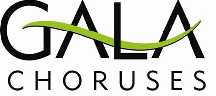 JOB DESCRIPTION411 Artistic AdvisorGENERAL RESPONSIBILITIESThe 411 Artistic Advisor offers artistic and programming consulting for GALA member choruses.  The position has been designed as a rotating appointment with a two-year term.SPECIFIC RESPONSIBILITIESAD Correspondence and Support – The Artistic Advisor responds to general email and phone inquiries on topics including repertoire and licensing, programming, AD role and support, orientation for new ADs, and other general inquiries. Member Chorus Consulting Assignments – as requests for more in depth artistic consulting services are received from member choruses they will be forwarded to the Artistic Advisor who will correspond with the member chorus and provide the requested services in whatever forum (teleconference, Skype, webinar, onsite) deemed appropriate.Event Workshops/Webinars – The 411 Artistic Advisor may be asked to provide workshops at GALA Choruses’ annual events and possibly industry related events (i.e. ACDA or Chorus America conferences).Communications – The 411 Artistic Advisor will be an active contributor to the GALA blog and such other communications as requested.REPORTING RELATIONSHIPSThe 411 Artistic Adviser reports to the Executive Director.  EDUCATIONA bachelor’s degree in music is required with an advanced degree preferred.EXPERIENCEA minimum of 10 years experience in choral conducting is required.  Knowledge of gay, lesbian, bi-sexual and transgender issues, organizations and the choral community is expected. Strong communication skills essential. ACCOMMODATIONSIn accordance with the Americans with Disabilities Act (ADA), GALA Choruses will make reasonable accommodations regarding the essential duties of this position.